Кружок«Подвижные игры»Цель: повышение физической подготовленности детей, уровня здоровья посредством подвижных и спортивных игр.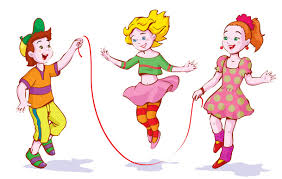 Задачи:сохранение и укрепление здоровья детей;формирование привычки к здоровому образу жизни;формирование двигательных навыков и умений;развитие психофизических качеств (быстрота, сила, выносливость, гибкость, ловкость);развитие двигательных способностей (функции равновесия, координации движений);профилактика нарушений опорно-двигательного аппарата, простудных заболеваний;формирование потребности в ежедневной двигательной деятельности;развитие внимания, сосредоточенности, организованности,воображения, фантазии, умения управлять своими поступками, чувствами.